Les codes pour mon robot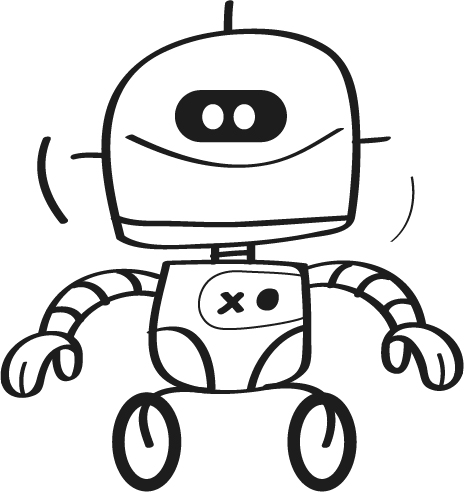 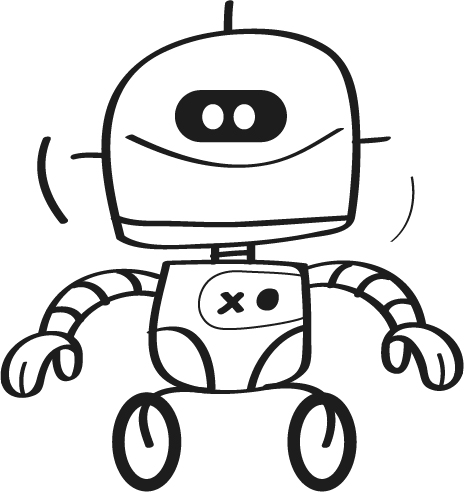 Notre nombre :Écrivez vos codes dans les cases.123